PRIJAVNICA 
ZA IZLAGAČE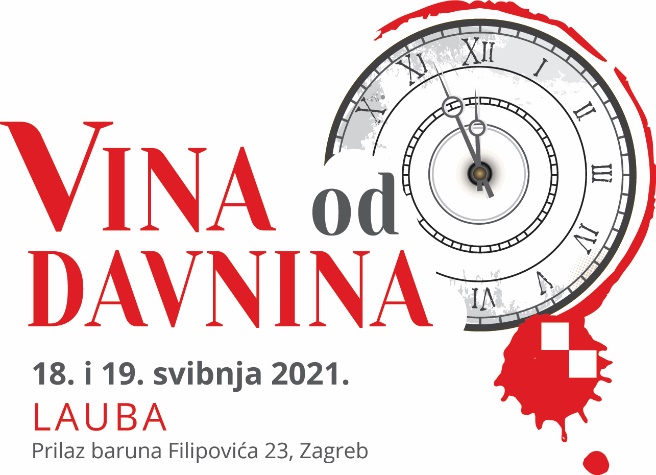 ZADNJI ROK ZA PRIJAVU: 15.04.2021.Navedeni podaci koristit će se za potrebe objave u katalogu!Mjesto i datum prijave:  _________________________________Ispunio i za točnost podataka odgovara (potpis): _____________________________Prijavnice poslati na e-adresu: vinaoddavnina@mps.hrKontakt / Nataša Puhelek Puština / +385 91 4882 956 / natasa.puhelek@mps.hr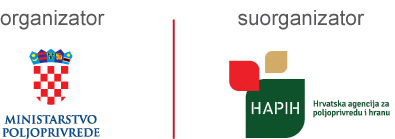 PODACI O IZLAGAČUPODACI O IZLAGAČUPODACI O IZLAGAČUPODACI O IZLAGAČUPODACI O IZLAGAČUPODACI O IZLAGAČUPODACI O IZLAGAČUNaziv izlagačaNaziv izlagačaAdresa/Poštanski broj/GradAdresa/Poštanski broj/GradOIBOIBKontakt osobaKontakt osobaTelefonTelefonMobitelE-adresaE-adresaWebWebIZLAGAČKI PROSTORIZLAGAČKI PROSTORIZLAGAČKI PROSTORIZLAGAČKI PROSTORIZLAGAČKI PROSTORPotvrđujem zakup 1 izlagačkog mjesta (2,00 x 1,00 m) i obavezujem se dostaviti 6 boca od svakog prijavljenog vina za izlaganje do 01.05.2021. kao potvrdu zakupa na adresu : Ministarstvo poljoprivrede, Bani 110, Buzin, 10010 ZagrebPotvrđujem zakup 1 izlagačkog mjesta (2,00 x 1,00 m) i obavezujem se dostaviti 6 boca od svakog prijavljenog vina za izlaganje do 01.05.2021. kao potvrdu zakupa na adresu : Ministarstvo poljoprivrede, Bani 110, Buzin, 10010 ZagrebPotvrđujem zakup 1 izlagačkog mjesta (2,00 x 1,00 m) i obavezujem se dostaviti 6 boca od svakog prijavljenog vina za izlaganje do 01.05.2021. kao potvrdu zakupa na adresu : Ministarstvo poljoprivrede, Bani 110, Buzin, 10010 ZagrebPotvrđujem zakup 1 izlagačkog mjesta (2,00 x 1,00 m) i obavezujem se dostaviti 6 boca od svakog prijavljenog vina za izlaganje do 01.05.2021. kao potvrdu zakupa na adresu : Ministarstvo poljoprivrede, Bani 110, Buzin, 10010 ZagrebPotvrđujem zakup 1 izlagačkog mjesta (2,00 x 1,00 m) i obavezujem se dostaviti 6 boca od svakog prijavljenog vina za izlaganje do 01.05.2021. kao potvrdu zakupa na adresu : Ministarstvo poljoprivrede, Bani 110, Buzin, 10010 ZagrebDANEPopis vina za izlaganje (naziv, sorta, berba)Popis vina za izlaganje (naziv, sorta, berba)Popis vina za izlaganje (naziv, sorta, berba)Popis vina za izlaganje (naziv, sorta, berba)Popis vina za izlaganje (naziv, sorta, berba)Popis vina za izlaganje (naziv, sorta, berba)Popis vina za izlaganje (naziv, sorta, berba)1.2.3.4.5. 